------------------------------·---· ·-----· -,---·---· -·----·-\-.Florida School Leader Assessment {FSLA)A Multidimensional Leadership  Assessment 4 Domains - 10 Proficiency Areas - 45 IndicatorsA summative performance  level is based 50% on Student Growth Measures {SGM) that conform to the requirements  of s. 1012.34, F.S., and 50% on aLeadership Practice Score. In the Florida State Model, the leadership Practice Score is obtained from two metrics:Florida School Leader  Assessment {FSLA)Deliberate Practice ScoreThe school leader's FSLA Score is combined with a Deliberate Practice Score to generate a leadership Practice Score. The tables below list the school leader performance proficiencies addressed in the four domains of the FSLA and  the Deliberate Practice Metric.Domain 1: The focus is on leadership practices that impact prioritization and results for student achievement on priority learning goals - knowing what's important,  understanding  what's  needed, and taking actions that get results.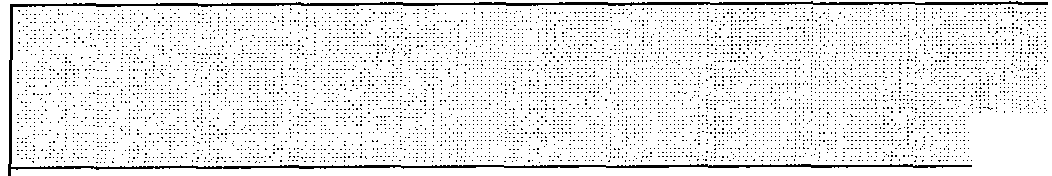 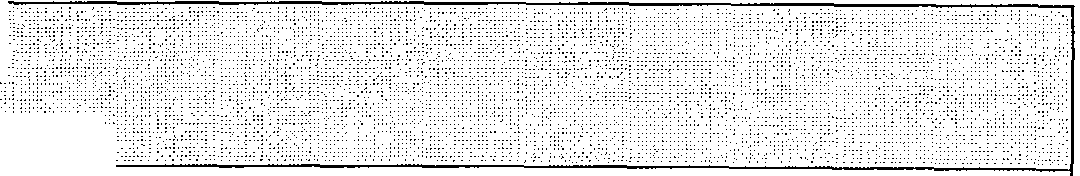 C>oni in t:Student Achievemen.t2 Pr:oficiencyAfeas.:.. 8 IndicatorsThis dornain contributes 2C>% of}he FSLA ScoreProficiency Area 1 - Student Learning Results: Effective school leaders achieve results on the school's student learning goals and direct energy, influence, and resources toward data analysis for instructional improvement, develol)_ment and implementation of quality standards-based curricula.Indicator 1.1-Academic Standards: The leader demonstrates understanding of_s_tudent requirements_ and academic standards (C9mmon Core and NGSSS).	Indicator 1.2 - Performance Data: The leader demonstrates the use of student and adult performance data to mak instru_ctional leadershi]J_ decisions.	 Indicator 1.3 - Planning and Goal Setting: The leader demonstrates planning and goal setting tCJ improve student achievement.Indicator 1.4 - Student Achievement Results: The leader demonstrates evidence of student imp_rovement through student achievement results.Proficiency Area 2 - Student Learning as a Priority: Effective school leaders demonstrate that student learning is their top priority through effective leadership actions that build and support a learning organization focused on student success.Indicator 2.1- Learning Organization: The leader enables faculty and staff to work as a system focused on student learning and engages faculty and staff in efforts to close learningperformance gap amorig student subgroups within the school.Indicator 2.2 - SmoolClimat : The leader maintains a school climate that supports !;tudent enga&_ement in learning. Indicator 2.3 - High Expectations: The leader generates high expectations for learning growth by all students.Indicator 2.4 - Student Performance Focus: The leader demonstrates understanding of present levels of student performance based on routine assessment processes that reflect the current reality tudent proficiency on academic standards.\_Domain 2: The focus is on instructional leadersh,.ip -what the leader does and enables o!hers to do that suppe>rts teaching and learning.('-     ....-'Domain 3: The focus is on school operations and leadership practices that integrate operations into an effective  system of education.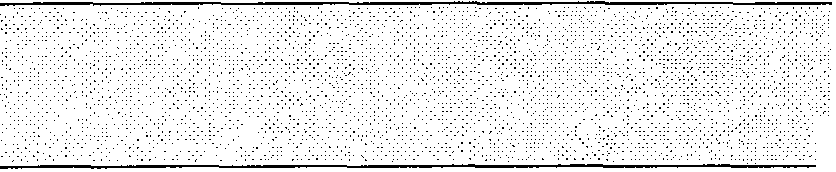 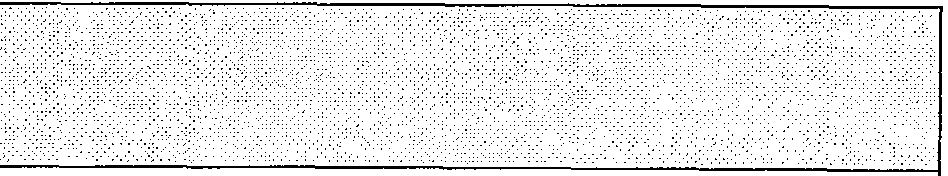 .· Domain 3 - Organizational Leadership/ 4 Proficiency Areas ;;;.j6 IndicatorsThis domain contributes 20% ()f the FSLA ScoreProficiency Area 6 - Decision Making: Effective school leaders employ and monitor a decision-making process that is based on vision, mission, and improvement priorities using facts and data; manage the decision making process, but not all decisions, using the process to empower others and distribute leadership when appropriate; establish personal deadlines for themselves and the entire organization; and use a transparent process for making decisions and articulating who makes which decisions.Indicator 6.1- Prioritization Practices: The  leader  gives priority  attention  to  decisions that impact  the  quality  of  student  learning and  teacher  proficiency,  gathering and  analyzing facts  and data, and assessing alignment of decisio_11s with school vision, missi_on, and_i_mprov ent [l_riorities.Indicator 6.2 - Problem Solving: The leader usesEitical thinking and problem solving techniqties to d. ine problems  and identify solutions.Indicator 6.3 - Quality Control: The leader maintains recurring processes for evaluating decisions for effectiveness, equity, intended and actual outcome(s); implements follow-up actions revealed as af)Propriate by feedback and monitoring; and revises decisions or implementing actions as needed.Indicator 6.4 - Distributive Leadershi.P: The lea.der empowers others and di tributes leadership when appropriate.Indicator 6.5 - Technology Integration: The leader employs effective technology integration to enhance decision making and efficiency throughout the school. The leader processes changes and captures opportunities available through social networking tools, accesses and processes information through a variety of online resources, incorporates data-driven decision making with effective technology integration to analyze school results, and develops strategies for coaching staff as they integrate technology into teaching, learning, and assessment processes.Proficiency Area 7 - Leadership Development: Effective school leaders actively cultivate, support, and develop other leaders within the organization, modeling trust, competency, and integrity in ways that positively impact and inspire growth in other potential leaders.Indicator 7.1- Leadership Team: The leader identifies and cultivates potential and emerging leaders, promotes teacher-leadership functions focused on instructional proficiency and student learning, an ligns leadership development practices with system objectives, improvement plannin leadership proficiency needs, an ppropriate instructional goals.Indicator 7.2- Delegation: The leader establishes delegated areas of responsibility for subordinate leaders and manages delegation and trust processes that enable such leaders to initiate projects or tasks, plan, implement, monitor, provide quality control, and bring projects and tasks to closure.Indicator 7.3 - Succession Planning: The leader plans for and implements succession management in key positions.Indicator  7.4 - ReJationshifil,: Tl,_e leader  develops sustainable  and surportive  r_elationships betwe.en school leaders, parents, community,  higher education,  and business leaders."'Domain 4: The focus is on the leader's professional conduct and leadership practices that represent quality leadership .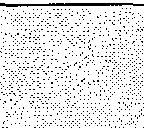 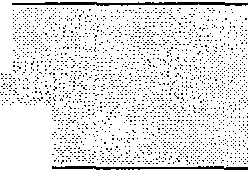 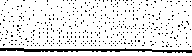 ()--_,/	JThe FSLA Domain scores (combining ratings on all 4 FSLA domains}  generates  80% of Leadership Practice Score. The other 20% is based onthe Deliberate Practice score.Additional MetricDeliberate Practice: The leaders work on specific improvements in mastery of educational leadership is a separate metric and is combined with the FSLA Domain Scores to determine a summative leadership score.Oeiiberate Practice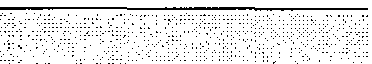 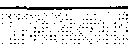 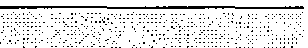 Proficiency Area(s) and Target(s)for Growth selectedby  School LeaderDeliberate Practice Priorities: The leader identifies a short list of specific and measurable priority learning goals related to teaching, learning,  or school  leadership that target growth  in the leader toward highly effective levels of personal mastery; takes actions to  make discernible  progress  on those  priority goals; monitors  progress toward  them,  uses the  monitoring  data  to make adjustments to practice, and provides measurable evidence of growth in personal mastery of the targeted priorities. The targets are "thin slices" of specific gains sought- not broad overviews or long term goals taking years to accomplish. Where  FSLA indicator 4.5 addresses the  leader's involvement  with  professional  learning focused  on faculty  needed  and 10.2 addresses  the  leader's pursuant  of  learning aligned  with  school  needs, the  Deliberate  Practice targets  are more specific and deeper learning  related  to  teaching,  learning,  or  school leadership.Growth target 1: An issue that addresses a school improvement need and approved by leader's supervisorGrowth target 2: An issue related to a knowledge base or skill set relevant to educational leaders and selected by the leader. Growth target 3-5: Optional: additional issues as appropriate.The addition of more targets should involve estimates of the time needed to accomplish targets 1 and 2. Where targets 1 and 2 are projected for mastery in less than half of a school year, identify additional target(s).The description  of a target should  be modeled  along the  lines of learning goals.A concise description  (rubric) of what the  leader will know or  be able to doOf sufficient substance  to take at  least 6 weeks to accomplishIncludes scales or  progressive  levels of  progress that mark  progress toward  mastery of the goal.Rating SchemeUnsatisfactory= no significant effort to work on the targetsNeeds Improvement=  evidence some of  the  progress  points were accomplished  but  not  all of the targetsEffective=  targets accomplishedHig_hly effective=  exceeded  the  targets  and  able  to  share  what  was  learned  with othersFSLA ScoreDomain 1-   20%	Domain 2 -  40%	Domain 3 -  20%	Domain  4-  20%Leadership Practice ScoreFSLA Score (80%} + Deliberate Practice Score (20%} = Leadership Practice ScorePerformance LevelLeadership Practice Score (50%} + Student Growth Measure Score (50%} = Summative performance Level Highly Effective	Effective	Needs Improvement	UnsatisfactoryAPPENDIX62013-2014Deliberate Practice Growth TargetSchool Leader's Name and Position: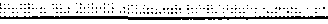 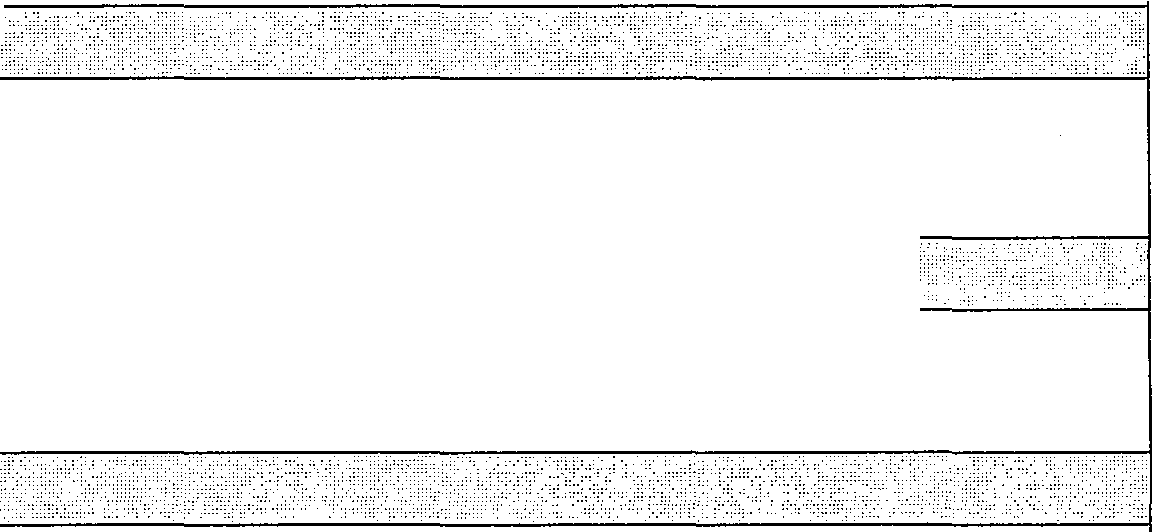 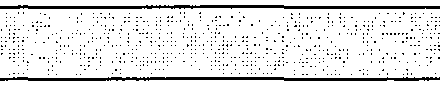 Evaluators  Name and Position:Date Growth Targets Approved:  	School Leader's Signature: 		_ Evaluator's Signature 	_Deliberate Practice Growth Target#:_ (Insert target identification number here, the check one category below)( ) District Growth Target	( ) School Growth Target	( ) Leader's Growth target,Fe>s s issue(s): Why,ifthf:targ$t q1h, p¼rsping7 ·Growth Target: Describe jNhatyou expectto kf1ow orbe able.to .doas aresultofthisprofessioriarJearning effort. .AnticipatedGain(s):,·'fvhatdo,Vou.h9pe•to·leam?•••Plan of Action: ·A general description ofhmyyou wiH goaboutaccomplishiqg thetarget.Progress Points: Li t p:rogress points or steps toward fulfillingyour goal thaLenable you to monitor yourprogress. lfyou goal1.2.3Notes:)36APPENDiX5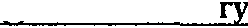 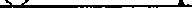 2013-2014 Short FormFlorida School Leader Assessment (FSLA)Conference Summary,/Prof.1c1ency Status  U1pda te  - Sh0   rt Form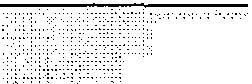 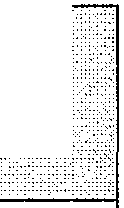 /33)34(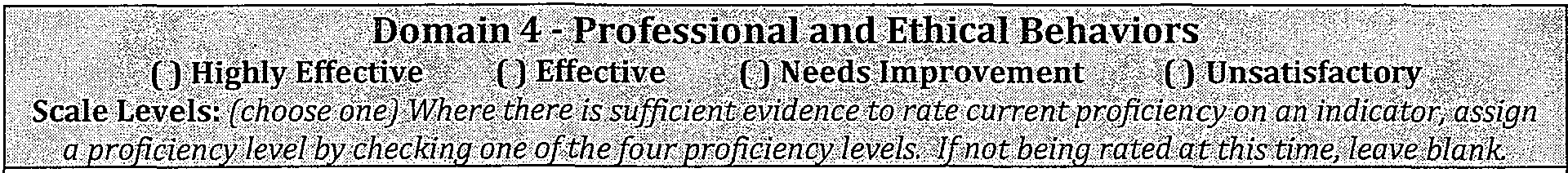 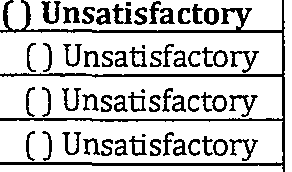 II_/35Proficiency Area 8 - School Management: Effective school leaders manage the organization, operations, and facilities in ways that maximize the use of resources topromote a safe, efficient, legal, and effective learning environment; effectively manage and delegate tasks and consistently demonstrate fiscal efficiency; and understand the benefits of going deeper with fewer initiatives as opposed to superficial coverage of everything.Indicator 8.1- Organizational Skills: The leader organizes time, tasks, projects effectively with clear objectives, coherent plans, and establishes appropriate deadlines for self, faculty, andstaff.Indicator 8.2 - Strategic Instructional Resourcing: The leader maximizes the impact of school personnel, fiscal and facility resources to provide recurring systemic support for instructionalpriorities and a supportive learning environment.Indicator 8.3- Collegial Learning Resources: The leader manages schedules, delegates, and allocates resources to provide recurring systemic support for collegial learning processesfocused on school improvement and faculty development.Proficiency Area 9 - Communication: Effective school leaders use appropriate oral, written, and electronic communication and collaboration skills to accomplish school and system goals by practicing two-way communications, seeking to listen and learn from and building and maintaining relationships with students, faculty, parents, and community; managing a process of regular communications to staff and community keeping all stakeholders engaged in the work of the school;recognizing individuals for good work; and maintaining high visibility at school and in the community.Indicator 9.1- Constructive Conversations: The leader actively listens to  and learns from students, staff, parents, and community stakeholders and creates opportunities within the schoolto  engage students, faculty, parents, and community stakeholders in constructive conversations about important issues.Indicator 9.2 - Clear Goals and Expectations: The leader communicates goals and expectations clearly and concisely using Florida's common language of instruction and appropriate written and oral skills, communicates  student expectations and performance information to students, parents, and community, and ensures faculty receives timely information  aboutstudent learning requirements, academic standards, and all other local, state, and federal administrative requirements and decisions.Indicator 9.3 - Accessibility: The leader maintains high visibility at school and in the community, regularly engages stakeholders in the work of the school, and utilizes appropriatetechnologies for  communication and collaboration.Indicator 9.4 - Recognitions: The leader recognizes individuals, collegial work groups, and supporting organizations for effective performance.Domain 4   Professional:and Ethical Behaviors·.···.·.··.)  ·l Proficieru:yAtea-- 4lndidtor·s.Jhis domai11 contrJl>utesJ O%of the FSLA cofeProficiency Area 10 - Professional and Ethical Behaviors: Effective school leaders demonstrate personal and professional behaviors consistent with quality practices in education and as a community leader by staying informed on current research in education and demonstrating their understanding of the research, engage in professional development opportunities that improve personal professional practice and align with the needs of the school system, and generate a professionaldevelopment focus in their school that is clearly linked to the system-wide strategic objectives.Proficiency Area 10 - Professional and Ethical Behaviors: Effective school leaders demonstrate personal and professional behaviors consistent with quality practices in education and as a community leader by staying informed on current research in education and demonstrating their understanding of the research, engage in professional development opportunities that improve personal professional practice and align with the needs of the school system, and generate a professionaldevelopment focus in their school that is clearly linked to the system-wide strategic objectives.Indicator 10.1- Resiliency: The leader demonstrates resiliency in pursuit of student learning and faculty development by staying focused on the school vision and reacting constructivelyto adversity and barriers to success, acknowledging and learning from errors, constructively managing disagreement  and  dissent with leadership,  and bringing together  people  and resources with the common belief that the orga_ri_ization can grow _stronge_r_whe11  pplies  knowledge, skill  d productive  attitudes il1_the face_of adversity.Indicator 10.1- Resiliency: The leader demonstrates resiliency in pursuit of student learning and faculty development by staying focused on the school vision and reacting constructivelyto adversity and barriers to success, acknowledging and learning from errors, constructively managing disagreement  and  dissent with leadership,  and bringing together  people  and resources with the common belief that the orga_ri_ization can grow _stronge_r_whe11  pplies  knowledge, skill  d productive  attitudes il1_the face_of adversity.Indicator 10.2 - Professional Learning: The leader engages in professional learning that improves professional practice in alignment with the needs of the school and system anddemonstrates explicit improvement  in specific performance  areas based on  J:J_revious evaluations  and formative feedback.Indicator 10.2 - Professional Learning: The leader engages in professional learning that improves professional practice in alignment with the needs of the school and system anddemonstrates explicit improvement  in specific performance  areas based on  J:J_revious evaluations  and formative feedback.Indicator 10.3 -  Commitment: The leader demonstrates a commitment to the success of all students, identifying barriers and their impact on the well being of the school, families, andlocal community.Indicator 10.3 -  Commitment: The leader demonstrates a commitment to the success of all students, identifying barriers and their impact on the well being of the school, families, andlocal community.Indicator 10.4 - Professional  Conduct: The leader adheres to  the  Code of  Ethics of  the  Education Profession in Florida (Rule 6B-1.001, F.A.C.) and to  the Principles of  Professional Conductfor the education prof ssion (Rule 6B-1.006, F.A.c.).Indicator 10.4 - Professional  Conduct: The leader adheres to  the  Code of  Ethics of  the  Education Profession in Florida (Rule 6B-1.001, F.A.C.) and to  the Principles of  Professional Conductfor the education prof ssion (Rule 6B-1.006, F.A.c.).Leader:Supervisor:This form summarizes feedback about proficiency on the indicators, standards, and domainsmarked below based on consideration of evidence encountered during thistimeframe:•••• .	.  .	>:i : ·  l)()inc1,in,.:t.: Stud<{nt Ach.ieven1ent . .	t> ·• . > ·. :)	·.·...	()     Highly Effediy:e     ....  {)Effective.•·     JJNeedslmprovement    .     ()JJnsatisfactory  ..Scale Levels: (chopse one]Where there is fficient e idenceio rate current proficiencjon a11 ihdicator, assigna   ro  cienc  levelb  checkin   one O the  our   ro 1cie11c  ifeve[s; 1 notbein   rated at this  ti111e;leaveblank.Proficiency Area 1 - Student Learning Results: Effective school leaders achieve results on the school's student learning goals and direct energy, influence, and resources toward data analysis for instructional improvement, development and implementation of quality standards-based curricula.Hi hi  Effective	Effective	Needs Im  rovement	UnsatisfactoIndicator  1.1  - Academic Standards	() Highly Effective       ()  Effective       ()  Needs Improvement     () Unsatisfactory Indicator  1.2  - Performance  Data	() Highly Effective       ()  Effective       ()  Needs Improvement     () Unsatisfactory Indicator 1.3 -  Plannin   and Goal Settin     () Highly Effective     ()  Effective     ()  Needs Improvement      () Unsatisfactory Indicator 1.4 - Student Achievement Results () Highly Effective () Effective  ()  Needs Improvement  () Unsatisfactory Proficiency Area 2 - Student Learning as a Priority: Effective school leaders demonstrate that studentlearning is their top priority through effective leadership actions that build and support a learningorganization focused on student success.Hi hi  Effective	Effective	Needs Im  rovement	UnsatisfactoryIndicator  2.1 - Learnina  Or  anization	() Highly Effective	() Effective	() Needs Improvement	() UnsatisfactoryIndicator  2.2  - School  Climate	() Highly Effective	() Effective	()  Needs Improvement	() UnsatisfactoryIndicator  2.3 - Hi   h E     ectations	() Highly Effective	() Effective	()  Needs Im  rovement	(   UnsatisfactoryIndicator  2.4 - Student Performance  Focus     () Highly Effective	() Effective	() Needs Improvement	() UnsatisfactoryIndicator 4.5 - Facilitating & Leading Prof. Learning   () Highly Effective    ( ) Effective[)  Needs Improvement() UnsatisfactoryIndicator  4.6  -Faculty Development  Alignments	() Highly Effective	() Effective()  Needs Improvement()  UnsatisfactoryIndicator  4.7 -Actual Improvement	() Highly Effective	() Effective()  Needs Improvement() UnsatisfactoryProficiency Area 5 - Learning Environment: Effective school leaders structure and monitor a school learning environment that improves learning for all of Florida's diverse student population.f) Highly Effective	() Effective	() Needs Improvement	() UnsatisfactoryProficiency Area 5 - Learning Environment: Effective school leaders structure and monitor a school learning environment that improves learning for all of Florida's diverse student population.f) Highly Effective	() Effective	() Needs Improvement	() UnsatisfactoryProficiency Area 5 - Learning Environment: Effective school leaders structure and monitor a school learning environment that improves learning for all of Florida's diverse student population.f) Highly Effective	() Effective	() Needs Improvement	() UnsatisfactoryIndicator 5.1 - Student Centered	() Highly Effective	() Effective	()Needs Improvement() UnsatisfactoryIndicator  5.2 - Success Oriented	() Highly Effective	() Effective	()Needs Improvement() UnsatisfactoryIndicator 5.3-  Diversity	() Highly Effective	() Effective	()Needs Improvement() UnsatisfactoryIndicator  5.4 -Achievement  Gaps	() Highly Effective	() Effective	()Needs Improvement() Unsatisfactory